Outbound Caller ID Authorization Form  This document is to authorize 8x8 to use the above numbers as outbound caller line identification display; where __________________ will hold full responsibility of the use of the number(s).                            Company Name  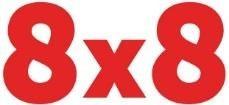 In order to enable outbound caller ID Display for the above telephone number, 8x8 requires proof of ownership of the telephone numbers to be corroborated by a utility bill.   Non 8x8 number(s) - Yes / No                                                       Number(s) porting to 8x8 – Yes / No Name of Company Representative:                                                                      Title: Signature:	            Date: Customer Name:   Customer Address:   Number(s) to be displayed via 8x8:   